Куклин Эдуард Владимирович. 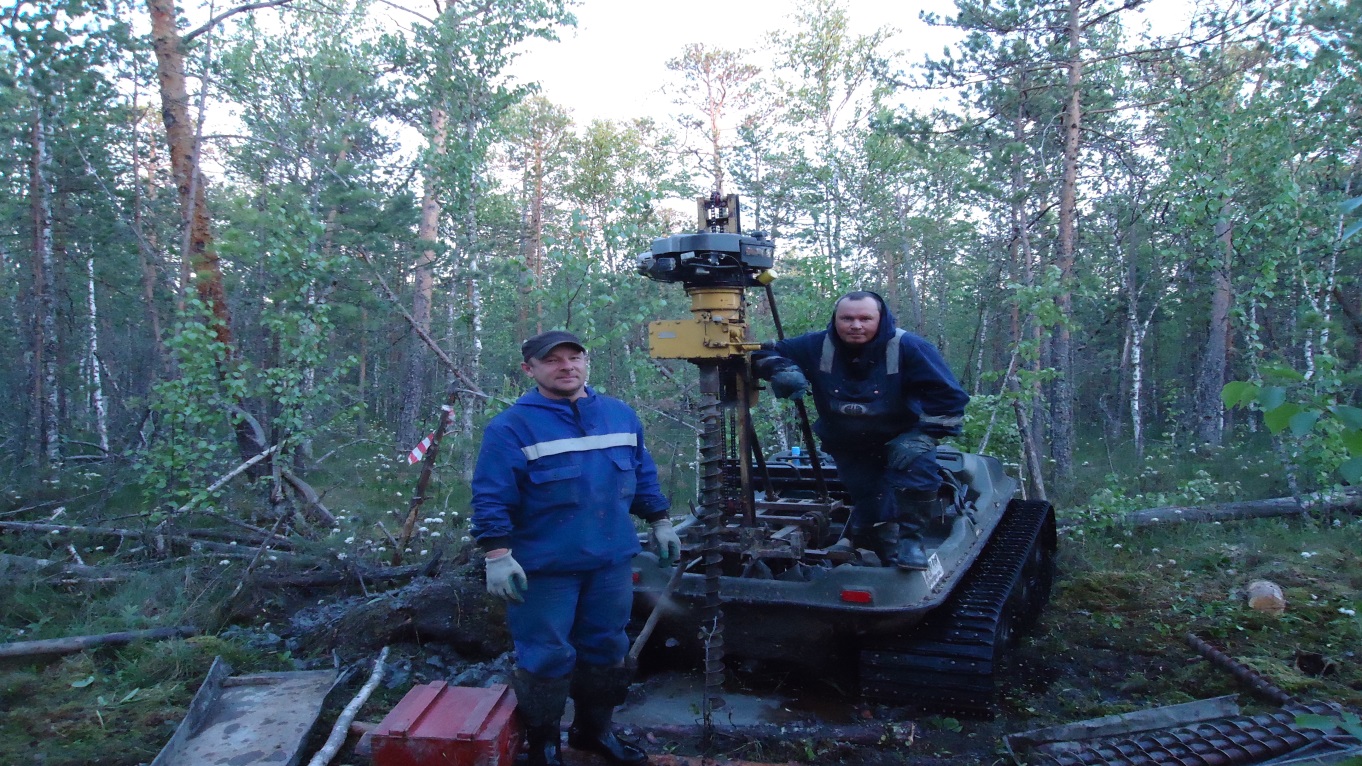 Дата рождения: 09.05.1971Контактный телефон: 89825464437      
 E-  mail:  spets34@mail.ruПрописка: г.МегионМесто проживания: п Ульт-Ягун, Сургутский р.Семейное положение: женатОтличительные  черты:                                                           ответственность, работоспособность, мобильность, выносливость. Ищу работу по специальностям: Машинист буровых установок, помощник бурильщика ЭРБ (Эксплуатационно и разведочное бурение скважин на нефть) Водитель( кат в.с),Желаемый уровень з/п: от  80 000 руб. Образование: Средне- профессиональное.
1) с 2007 по 2011 гг. окончил Томский политехнический техникум По специальности: Техник. Бурение нефтяных и газовых скважинДополнительное образование:1. с 1990-1991 Лангепаское ПТУ. Специальность:  «Слесарь ремонтник» (очно) 2.2011г. Учебно методический центр г.Нижневартовск «Машинист ПКС.»3.2012г. Учебно методический центр «Помошник бурильшика ЭРБ и КРС»4. 2015г. Учебно методический центр «Оператор по добычи нефти и газа» Опыт работы: с 1988-2002г слесарь  по ремонту строительно дорожных машин и тракторов.(«Славнефть Мегионнефтегаз ЦППН-1, ООО «Нефтедебет»)с 2008 по март 2015 работал в ЗАО «Тюменьпромгеофизике» 13.03.2015- Уволен по соглашению сторон, в связи с сокращением штата. Должность: машинист буровых установок  5разрядаОбязанности: В составе партии вертикально-сейсмического  профилирования (ВСП) выполнял буровзрывные работы скважин от 6м до 30м., для   исследования около скважинного пространства.Имел опыт по  руководству  буровой  бригадой  на рабочем пикете, Контролировал исполнение норм техники безопасности.Работал в условиях Крайнего Севера, в т.ч. –Ямало Ненецкий А.О, п.о. Таймыр, Республика –Коми, г. Усинск, Красноярск,  Иркутск. Профессиональные навыки: Опыт работы на станках УРБ 2а2 КАМАЗ , БГУ Опенок,  УбШМ, Укб-12 25. Ремонт и ввод в эксплуатацию , вышеуказанной техники. Ответственно выполняю  поставленные задачи мастером бригады или вышестоящего руководства. Умею найти выход из сложных непредвиденных ситуаций.Дополнительные навыки: -Имею опыт ремонта буровой и дорожной техники.-опытный пользователь ПК, знание оргтехники.P.S.Надеюсь, моё  резюме Вам понравится,  и  вопрос трудоустройства в вашу организацию решится положительно.